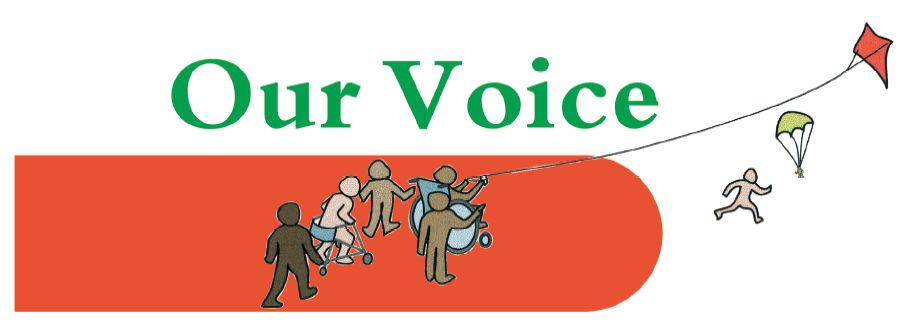 Meet the SEND Heads: Our Voice Parents’ Conference: Wednesday 6th Feb 2019To book: Day 2 booking  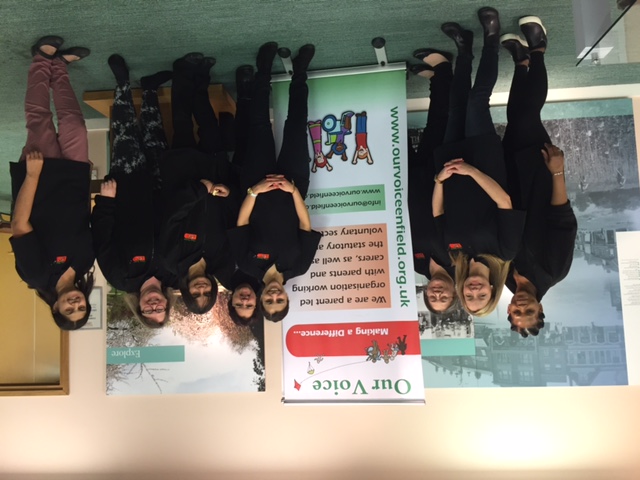 For more information about Our Voice events and activities please see our website here.           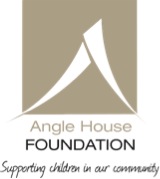 Thank you to our sponsors, the Angle House Foundation.Coffee and registration           9.30 – 9.55Coffee and registration           9.30 – 9.55Coffee and registration           9.30 – 9.55Start at 10 am Short introduction which will include an outline of the plan and setting the ground rules. Fazilla Amide (Chair of Our Voice)  5 mins Short introduction Councillor Georgiou 5 mins Presentation on budget proposalsCouncillor Nesil Caliskan (Leader of Enfield Council) 20-25 minsQ&A session All 20 mins Table top discussion involving both professionals and parents. Each group focusing on different areas (e.g. transport, education in mainstream and special schools). To include consideration of what funding levels mean in practical terms in the different services, discussions on effective use of limited resources (e.g. cost savings through reducing out of Borough school provision).All attendees (parents, schools’ representatives and LA professionals)30 mins (coffee) Each table to give a short presentation on their discussion, with additional points from LA professionals included.Representative from each table plus professionals30 mins Final comments from including confirmation of commitment to look at points raised as appropriate. Councillor Nesil Caliskan5 mins Closing comments Finish at 12 noonFazilla Amide 5 mins Lunch                                        12 – 12.30Lunch                                        12 – 12.30Lunch                                        12 – 12.30